Адресный стикер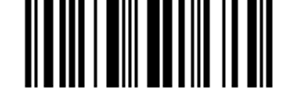 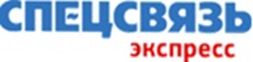 № накладной:№ накладной:№ накладной:№ накладной:№ накладной:№ накладной:409900000001_01409900000001_01409900000001_01409900000001_01409900000001_01409900000001_01409900000001_01409900000001_01409900000001_01Вес, кг.:Вес, кг.:Вес, кг.:Вес, кг.:Вес, кг.:Вес, кг.:Вес, кг.:Вес, кг.:Вес, кг.:Вес, кг.:Габариты, см.:Габариты, см.:Габариты, см.:Габариты, см.:Габариты, см.:Габариты, см.:Габариты, см.:Габариты, см.:Габариты, см.:Габариты, см.:Габариты, см.:Габариты, см.:Оценочная стоимость, руб.:Оценочная стоимость, руб.:Оценочная стоимость, руб.:Оценочная стоимость, руб.:Оценочная стоимость, руб.:Оценочная стоимость, руб.:Оценочная стоимость, руб.:Оценочная стоимость, руб.:Оценочная стоимость, руб.:Оценочная стоимость, руб.:Оценочная стоимость, руб.:Оценочная стоимость, руб.:Получатель:Получатель:Получатель:Получатель:Получатель:Получатель:Адрес получателя:Адрес получателя:Адрес получателя:Адрес получателя:Адрес получателя:Адрес получателя:Контактное лицо:Контактное лицо:Контактное лицо:Контактное лицо:Контактное лицо:Контактное лицо:Телефон:Телефон:Телефон:Телефон:Телефон:Телефон:УСС отправителя:УСС отправителя:УСС отправителя:УСС отправителя:УСС отправителя:УСС отправителя:УСС отправителя:УСС отправителя:УСС отправителя:УСС отправителя:УСС отправителя:УСС отправителя:УСС отправителя:УСС отправителя:УСС отправителя:УСС отправителя:УСС отправителя:УСС отправителя:УСС отправителя:Дата сбора:Дата сбора:Дата сбора:Дата сбора:Дата сбора:Дата сбора:Дата сбора:Дата сбора:Дата сбора:Дата сбора:Дата сбора:Дата сбора:Дата сбора:Дата сбора:Дата сбора: